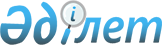 Панфилов аудандық мәслихатының 2016 жылғы 23 желтоқсандағы "Панфилов ауданының 2017-2019 жылдарға арналған бюджеті туралы" № 6-12-83 шешіміне өзгерістер енгізу туралы
					
			Күшін жойған
			
			
		
					Алматы облысы Панфилов аудандық мәслихатының 2017 жылғы 6 қарашадағы № 6-24-160 шешімі. Алматы облысы Әділет департаментінде 2017 жылы 14 қарашада № 4368 болып тіркелді. Күші жойылды - Алматы облысы Панфилов аудандық мәслихатының 2018 жылғы 23 ақпандағы № 6-30-195 шешімімен
      Ескерту. Күші жойылды – Алматы облысы Панфилов аудандық мәслихатының 23.02.2018 № 6-30-195 (алғашқы ресми жарияланған күнінен кейін күнтізбелік он күн өткен соң қолданысқа енгізіледі) шешімімен.
      2008 жылғы 4 желтоқсандағы Қазақстан Республикасының Бюджет кодексінің 106-бабының 4-тармағына, "Қазақстан Республикасындағы жергілікті мемлекеттік басқару және өзін-өзі басқару туралы" 2001 жылғы 23 қаңтардағы Қазақстан Республикасы Заңының 6-бабының 1-тармағының 1) тармақшасына сәйкес, Панфилов аудандық мәслихаты ШЕШІМ ҚАБЫЛДАДЫ: 
      1. Панфилов аудандық мәслихатының "Панфилов ауданының 2017-2019 жылдарға арналған бюджеті туралы" 2016 жылғы 23 желтоқсандағы № 6-12-83 (Нормативтік құқықтық актілерді мемлекеттік тіркеу тізілімінде № 4047 тіркелген, 2017 жылдың 6 қаңтарында аудандық "Жаркент өңірі" газетінде жарияланған) шешіміне келесі өзгерістер енгізілсін: 
      көрсетілген шешімнің 1,2-тармақтары жаңа редакцияда баяндалсын:
      "1. 2017-2019 жылдарға арналған аудандық бюджет тиісінше 1, 2, 3-қосымшаларға сәйкес, оның ішінде 2017 жылға келесі көлемдерде бекітілсін: 
      1) кірістер 13694011 мың теңге, оның ішінде: 
      салықтық түсімдер 2639699 мың теңге; 
      салықтық емес түсімдер 203206 мың теңге; 
      негізгі капиталды сатудан түсетін түсімдер 109394 мың теңге; 
      трансферттер түсімі 10741712 мың теңге, оның ішінде: 
      ағымдағы нысаналы трансферттер 2522508 мың теңге;
      нысаналы даму трансферттер 2838084 мың теңге; 
      субвенциялар 5381120 мың теңге; 
      2) шығындар 13552115 мың теңге; 
      3) таза бюджеттік кредиттеу 13419 мың теңге, оның ішінде: 
      бюджеттік кредиттер 27228 мың теңге; 
      бюджеттік кредиттерді өтеу 13809 мың теңге; 
      4) қаржы активтерімен операциялар бойынша сальдо 0 мың теңге;
      5) бюджет тапшылығы (профициті) 128477 мың теңге; 
      6) бюджет тапшылығын қаржыландыру (профицитін пайдалану) (-) 128477 мың теңге.
      2. Ауданның жергілікті атқарушы органының 2017 жылға арналған резерві 14332 мың теңге сомасында бекітілсін.". 
      3. Көрсетілген шешімнің 1-қосымшасы осы шешімнің 1-қосымшасына сәйкес жаңа редакцияда баяндалсын. 
      4. Көрсетілген шешімнің 4-қосымшасы осы шешімнің 2-қосымшасына сәйкес жаңа редакцияда баяндалсын.
      5. Осы шешімнің орындалуын бақылау Панфилов аудандық мәслихатының "Бюджет, экономика, аграрлық, кәсіпкерлік, өндіріс, автокөлік жолдары және құрылыс мәселелері жөніндегі" тұрақты комиссиясына жүктелсін. 
      6. Осы шешім 2017 жылғы 1 қаңтардан бастап қолданысқа енгізіледі. Панфилов ауданының 2017 жылға арналған бюджеті Жергілікті өзін-өзі басқару органдарына берілетін трансферттерді бөлу
					© 2012. Қазақстан Республикасы Әділет министрлігінің «Қазақстан Республикасының Заңнама және құқықтық ақпарат институты» ШЖҚ РМК
				
      Панфилов аудандық мәслихатының

      сессиясы төрағасы

Е. Султанов

      Панфилов аудандық 

      мәслихатының хатшысы

Е. Шоқпаров
Панфилов аудандық мәслихатының 2017 жылғы "6" қарашадағы "Панфилов аудандық мәслихатының 2016 жылғы 23 желтоқсандағы "Панфилов ауданының 2017-2019 жылдарға арналған бюджеті туралы" № 6-12-83 шешіміне өзгерістер енгізу туралы" № 6-24-160 шешіміне 1-қосымшаПанфилов аудандық мәслихатының 2016 жылғы 23 желтоқсандағы "Панфилов ауданының 2017-2019 жылдарға арналған бюджеті туралы" № 6-12-83 шешімімен бекітілген 1-қосымша
Санаты
Санаты
Санаты
Санаты
Сомасы (мың теңге) 
Сыныбы
Сыныбы
Сыныбы
Сомасы (мың теңге) 
Кіші сыныбы
Кіші сыныбы
Сомасы (мың теңге) 
Атауы
Сомасы (мың теңге) 
1
2
3
4
5
1. Кірістер
13694011
1
Салықтық түсімдер
2639699
01
Табыс салығы
198100
2
Жеке табыс салығы
198100
04
Меншікке салынатын салықтар
2333041
1
Мүлікке салынатын салықтар
2031137
3
Жер салығы
13321
4
Көлік құралдарына салынатын салық
281894
5
Бірыңғай жер салығы
6689
05
Тауарларға, жұмыстарға және қызметтерге салынатын ішкі салықтар
69202
2
Акциздер
14448
3
Табиғи және басқа ресурстарды пайдаланғаны үшін түсетін түсімдер
11336
4
Кәсіпкерлік және кәсіби қызметті жүргізгені үшін алынатын алымдар
42645
5
Ойын бизнесіне салық
773
08
Заңдық маңызы бар іс-әрекеттерді жасағаны және (немесе) оған уәкілеттігі бар мемлекеттік органдар немесе лауазымды адамдар құжаттар бергені үшін алынатын міндетті төлемдер
39356
1
Мемлекеттік баж
39356
2
Салықтық емес түсімдер
203206
01
Мемлекеттік меншіктен түсетін кірістер
10366
5
Мемлекет меншігіндегі мүлікті жалға беруден түсетін кірістер
10366
06
Басқа да салықтық емес түсiмдер
192840
1
Басқа да салықтық емес түсiмдер
192840
3
Негізгі капиталды сатудан түсетін түсімдер
109394
03
Жерді және материалды емес активтерді сату 
109394
1
Жерді сату
107670
2
Материалдық емес активтерді сату 
1724
4
Трансферттердің түсімдері
10741712
02
Мемлекеттік басқарудың жоғары тұрған органдарынан түсетін трансферттер
10741712
2
Облыстық бюджеттен түсетін трансферттер 
10741712
Функционалдық топ
Функционалдық топ
Функционалдық топ
Функционалдық топ
Функционалдық топ
Сомасы (мың теңге)
Функционалдық кіші топ
Функционалдық кіші топ
Функционалдық кіші топ
Функционалдық кіші топ
Сомасы (мың теңге)
Бюджеттік бағдарламалардың әкімшісі
Бюджеттік бағдарламалардың әкімшісі
Бюджеттік бағдарламалардың әкімшісі
Сомасы (мың теңге)
Бюджеттік бағдарлама
Бюджеттік бағдарлама
Сомасы (мың теңге)
Атауы
Сомасы (мың теңге)
1
2
3
4
5
6
2. Шығындар
13552115
01
Жалпы сипаттағы мемлекеттiк қызметтер
595950
1
Мемлекеттiк басқарудың жалпы функцияларын орындайтын өкiлдi, атқарушы және басқа органдар
502213
112
Аудан (облыстық маңызы бар қала) мәслихатының аппараты
18648
001
Аудан (облыстық маңызы бар қала) мәслихатының қызметін қамтамасыз ету жөніндегі қызметтер
18269
003
Мемлекеттік органның күрделі шығыстары
379
122
Аудан (облыстық маңызы бар қала) әкімінің аппараты
177028
001
Аудан (облыстық маңызы бар қала) әкімінің қызметін қамтамасыз ету жөніндегі қызметтер
98991
003
Мемлекеттік органның күрделі шығыстары
78037
123
Қаладағы аудан, аудандық маңызы бар қала, кент, ауыл, ауылдық округ әкімінің аппараты
306537
001
Қаладағы аудан, аудандық маңызы бар қала, кент, ауыл, ауылдық округ әкімінің қызметін қамтамасыз ету жөніндегі қызметтер
292374
022
Мемлекеттік органның күрделі шығыстары
14163
2
Қаржылық қызмет
67158
452
Ауданның (облыстық маңызы бар қаланың) қаржы бөлімі
67158
001
Ауданның (облыстық маңызы бар қаланың) бюджетін орындау және коммуналдық меншігін басқару саласындағы мемлекеттік саясатты іске асыру жөніндегі қызметтер
19868
003
Салық салу мақсатында мүлікті бағалауды жүргізу
1385
010
Жекешелендіру, коммуналдық меншікті басқару, жекешелендіруден кейінгі қызмет және осыған байланысты дауларды реттеу 
1922
018
Мемлекеттік органның күрделі шығыстары
7183
028
Коммуналдық меншікке мүлікті сатып алу
36800
5
Жоспарлау және статистикалық қызмет
26579
453
Ауданның (облыстық маңызы бар қаланың) экономика және бюджеттік жоспарлау бөлімі
26579
001
Экономикалық саясатты, мемлекеттік жоспарлау жүйесін қалыптастыру және дамыту саласындағы мемлекеттік саясатты іске асыру жөніндегі қызметтер
25082
004
Мемлекеттік органның күрделі шығыстары
1497
02
Қорғаныс
89146
1
Әскери мұқтаждар
2801
122
Аудан (облыстық маңызы бар қала) әкімінің аппараты
2801
005
Жалпыға бірдей әскери міндетті атқару шеңберіндегі іс-шаралар
2801
2
Төтенше жағдайлар жөнiндегi жұмыстарды ұйымдастыру
86345
122
Аудан (облыстық маңызы бар қала) әкімінің аппараты
86345
006
Аудан (облыстық маңызы бар қала) ауқымындағы төтенше жағдайлардың алдын алу және оларды жою
86345
03
Қоғамдық тәртіп, қауіпсіздік, құқықтық, сот, қылмыстық-атқару қызметі
4188
9
Қоғамдық тәртіп және қауіпсіздік саласындағы басқа да қызметтер
4188
485
Ауданның (облыстық маңызы бар қаланың) жолаушылар көлігі және автомобиль жолдары бөлімі
4188
021
Елдi мекендерде жол қозғалысы қауiпсiздiгін қамтамасыз ету
4188
04
Бiлiм беру
7597773
1
Мектепке дейiнгi тәрбие және оқыту
948717
464
Ауданның (облыстық маңызы бар қаланың) білім бөлімі
948717
009
Мектепке дейінгі тәрбие мен оқыту ұйымдарының қызметін қамтамасыз ету
70698
040
Мектепке дейінгі білім беру ұйымдарында мемлекеттік білім беру тапсырысын іске асыру
878019
2
Бастауыш, негізгі орта және жалпы орта білім беру
6014093
464
Ауданның (облыстық маңызы бар қаланың) білім бөлімі
5704535
003
Жалпы білім беру
5668056
006
Балаларға қосымша білім беру 
36479
465
Ауданның (облыстық маңызы бар қаланың) дене шынықтыру және спорт бөлімі
113271
017
Балалар мен жасөспірімдерге спорт бойынша қосымша білім беру
113271
467
Ауданның (облыстық маңызы бар қаланың) құрылыс бөлімі
196287
024
Бастауыш, негізгі орта және жалпы орта білім беру объектілерін салу және реконструкциялау
196287
9
Бiлiм беру саласындағы өзге де қызметтер
634963
464
Ауданның (облыстық маңызы бар қаланың) білім бөлімі
634963
001
Жергілікті деңгейде білім беру саласындағы мемлекеттік саясатты іске асыру жөніндегі қызметтер
19475
004
Ауданның (облыстық маңызы бар қаланың) мемлекеттік білім беру мекемелерінде білім беру жүйесін ақпараттандыру
24000
005
Ауданның (облыстық маңызы бар қаланың) мемлекеттік білім беру мекемелер үшін оқулықтар мен оқу-әдiстемелiк кешендерді сатып алу және жеткізу
225172
012
Мемлекеттік органның күрделі шығыстары
918
015
Жетім баланы (жетім балаларды) және ата-аналарының қамқорынсыз қалған баланы (балаларды) күтіп-ұстауға қамқоршыларға (қорғаншыларға) ай сайынғы ақшалай қаражат төлемі
34929
067
Ведомстволық бағыныстағы мемлекеттік мекемелерінің және ұйымдарының күрделі шығыстары
330469
06
Әлеуметтiк көмек және әлеуметтiк қамсыздандыру
569141
1
Әлеуметтiк қамсыздандыру
101033
451
Ауданның (облыстық маңызы бар қаланың) жұмыспен қамту және әлеуметтік бағдарламалар бөлімі
100861
005
Мемлекеттік атаулы әлеуметтік көмек 
350
016
18 жасқа дейінгі балаларға мемлекеттік жәрдемақылар
82835
025
"Өрлеу" жобасы бойынша келісілген қаржылай көмекті енгізу
17676
464
Ауданның (облыстық маңызы бар қаланың) білім бөлімі
172
030
Патронат тәрбиешілерге берілген баланы (балаларды) асырап бағу
172
2
Әлеуметтiк көмек
423425
451
Ауданның (облыстық маңызы бар қаланың) жұмыспен қамту және әлеуметтік бағдарламалар бөлімі
423425
002
Жұмыспен қамту бағдарламасы
192906
004
Ауылдық жерлерде тұратын денсаулық сақтау, білім беру, әлеуметтік қамтамасыз ету, мәдениет, спорт және ветеринар мамандарына отын сатып алуға Қазақстан Республикасының заңнамасына сәйкес әлеуметтік көмек көрсету
31647
006
Тұрғын үйге көмек көрсету
395
007
Жергілікті өкілетті органдардың шешімі бойынша мұқтаж азаматтардың жекелеген топтарына әлеуметтік көмек
20921
010
Үйден тәрбиеленіп оқытылатын мүгедек балаларды материалдық қамтамасыз ету
5943
014
Мұқтаж азаматтарға үйде әлеуметтiк көмек көрсету
59543
017
Мүгедектерді оңалту жеке бағдарламасына сәйкес, мұқтаж мүгедектерді міндетті гигиеналық құралдармен және ымдау тілі мамандарының қызмет көрсетуін, жеке көмекшілермен қамтамасыз ету 
78900
023
Жұмыспен қамту орталықтарының қызметін қамтамасыз ету
33170
9
Әлеуметтiк көмек және әлеуметтiк қамтамасыз ету салаларындағы өзге де қызметтер
44683
451
Ауданның (облыстық маңызы бар қаланың) жұмыспен қамту және әлеуметтік бағдарламалар бөлімі
44683
001
Жергілікті деңгейде халық үшін әлеуметтік бағдарламаларды жұмыспен қамтуды қамтамасыз етуді іске асыру саласындағы мемлекеттік саясатты іске асыру жөніндегі қызметтер 
35735
011
Жәрдемақыларды және басқа да әлеуметтік төлемдерді есептеу, төлеу мен жеткізу бойынша қызметтерге ақы төлеу
2334
021
Мемлекеттік органның күрделі шығыстары 
140
050
Қазақстан Республикасында мүгедектердің құқықтарын қамтамасыз ету және өмір сүру сапасын жақсарту жөніндегі 2012 - 2018 жылдарға арналған іс-шаралар жоспарын іске асыру
3543
067
Ведомстволық бағыныстағы мемлекеттік мекемелерінің және ұйымдарының күрделі шығыстары
2931
07
Тұрғын үй-коммуналдық шаруашылық
3017181
1
Тұрғын үй шаруашылығы
2661655
463
Ауданның (облыстық маңызы бар қаланың) жер қатынастары бөлімі
1354
016
Мемлекет мұқтажы үшін жер учаскелерін алу
1354
467
Ауданның (облыстық маңызы бар қаланың) құрылыс бөлімі
2644720
003
Коммуналдық тұрғын үй қорының тұрғын үйін жобалау және (немесе) салу, реконструкциялау
227624
004
Инженерлік-коммуникациялық инфрақұрылымды жобалау, дамыту және (немесе) жайластыру
2417096
487
Ауданның (облыстық маңызы бар қаланың) тұрғын үй-коммуналдық шаруашылық және тұрғын үй инспекциясы бөлімі
15581
001
Тұрғын үй-коммуналдық шаруашылық және тұрғын үй қоры саласында жергілікті деңгейде мемлекеттік саясатты іске асыру бойынша қызметтер
15279
003
Мемлекеттік органның күрделі шығыстары
302
2
Коммуналдық шаруашылық
19967
487
Ауданның (облыстық маңызы бар қаланың) тұрғын үй-коммуналдық шаруашылық және тұрғын үй инспекциясы бөлімі
19967
016
Сумен жабдықтау және су бұру жүйесінің жұмыс істеуі
7423
029
Сумен жабдықтау және су бұру жүйелерін дамыту
12544
3
Елді-мекендерді көркейту
335559
487
Ауданның (облыстық маңызы бар қаланың) тұрғын үй-коммуналдық шаруашылық және тұрғын үй инспекциясы бөлімі
335559
025
Елдi мекендердегі көшелердi жарықтандыру
139464
030
Елді мекендерді абаттандыру және көгалдандыру
196095
08
Мәдениет, спорт, туризм және ақпараттық кеңістiк
250535
1
Мәдениет саласындағы қызмет
135146
455
Ауданның (облыстық маңызы бар қаланың) мәдениет және тілдерді дамыту бөлімі
135146
003
Мәдени-демалыс жұмысын қолдау
135146
2
Спорт
12286
465
Ауданның (облыстық маңызы бар қаланың) дене шынықтыру және спорт бөлімі 
12286
001
Жергілікті деңгейде дене шынықтыру және спорт саласындағы мемлекеттік саясатты іске асыру жөніндегі қызметтер
7675
004
Мемлекеттік органның күрделі шығыстары
265
006
Аудандық (облыстық маңызы бар қалалық) деңгейде спорттық жарыстар өткiзу
489
007
Әртүрлi спорт түрлерi бойынша аудан (облыстық маңызы бар қала) құрама командаларының мүшелерiн дайындау және олардың облыстық спорт жарыстарына қатысуы
3357
032
Ведомстволық бағыныстағы мемлекеттік мекемелерінің және ұйымдарының күрделі шығыстары
500
3
Ақпараттық кеңiстiк
76426
455
Ауданның (облыстық маңызы бар қаланың) мәдениет және тілдерді дамыту бөлімі
56704
006
Аудандық (қалалық) кiтапханалардың жұмыс iстеуi
55669
007
Мемлекеттiк тiлдi және Қазақстан халқының басқа да тiлдерін дамыту
1035
456
Ауданның (облыстық маңызы бар қаланың) ішкі саясат бөлімі
19722
002
Мемлекеттік ақпараттық саясат жүргізу жөніндегі қызметтер
19722
9
Мәдениет, спорт, туризм және ақпараттық кеңiстiктi ұйымдастыру жөнiндегi өзге де қызметтер
26677
455
Ауданның (облыстық маңызы бар қаланың) мәдениет және тілдерді дамыту бөлімі
12267
001
Жергілікті деңгейде тілдерді және мәдениетті дамыту саласындағы мемлекеттік саясатты іске асыру жөніндегі қызметтер
7980
010
Мемлекеттік органның күрделі шығыстары
305
032
Ведомстволық бағыныстағы мемлекеттік мекемелерінің және ұйымдарының күрделі шығыстары
3982
456
Ауданның (облыстық маңызы бар қаланың) ішкі саясат бөлімі
14410
001
Жергілікті деңгейде ақпарат, мемлекеттілікті нығайту және азаматтардың әлеуметтік сенімділігін қалыптастыру саласында мемлекеттік саясатты іске асыру жөніндегі қызметтер
13908
006
Мемлекеттік органның күрделі шығыстары
502
10
Ауыл, су, орман, балық шаруашылығы, ерекше қорғалатын табиғи аумақтар, қоршаған ортаны және жануарлар дүниесін қорғау, жер қатынастары
235387
1
Ауыл шаруашылығы
188294
462
Ауданның (облыстық маңызы бар қаланың) ауыл шаруашылығы бөлімі
19342
001
Жергілікті деңгейде ауыл шаруашылығы саласындағы мемлекеттік саясатты іске асыру жөніндегі қызметтер
19077
006
Мемлекеттік органның күрделі шығыстары
265
473
Ауданның (облыстық маңызы бар қаланың) ветеринария бөлімі
168952
001
Жергілікті деңгейде ветеринария саласындағы мемлекеттік саясатты іске асыру жөніндегі қызметтер
15598
003
Мемлекеттік органның күрделі шығыстары 
356
006
Ауру жануарларды санитарлық союды ұйымдастыру
283
007
Қаңғыбас иттер мен мысықтарды аулауды және жоюды ұйымдастыру
2500
008
Алып қойылатын және жойылатын ауру жануарлардың, жануарлардан алынатын өнімдер мен шикізаттың құнын иелеріне өтеу
1129
009
Жануарлардың энзоотиялық аурулары бойынша ветеринариялық іс-шараларды жүргізу
1143
010
Ауыл шаруашылығы жануарларын сәйкестендіру жөніндегі іс-шараларды өткізу
1474
011
Эпизоотияға қарсы іс-шаралар жүргізу
146469
6
Жер қатынастары
35771
463
Ауданның (облыстық маңызы бар қаланың) жер қатынастары бөлімі
35771
001
Аудан (облыстық маңызы бар қала) аумағында жер қатынастарын реттеу саласындағы мемлекеттік саясатты іске асыру жөніндегі қызметтер
14821
006
Аудандардың, облыстық маңызы бар, аудандық маңызы бар қалалардың, кенттердiң, ауылдардың, ауылдық округтердiң шекарасын белгiлеу кезiнде жүргiзiлетiн жерге орналастыру
15099
007
Мемлекеттік органның күрделі шығыстары
5851
9
Ауыл, су, орман, балық шаруашылығы, қоршаған ортаны қорғау және жер қатынастары саласындағы басқа да қызметтер
11322
453
Ауданның (облыстық маңызы бар қаланың) экономика және бюджеттік жоспарлау бөлімі
11322
099
Мамандардың әлеуметтік көмек көрсетуі жөніндегі шараларды іске асыру
11322
11
Өнеркәсіп, сәулет, қала құрылысы және құрылыс қызметі
80051
2
Сәулет, қала құрылысы және құрылыс қызметі
80051
467
Ауданның (облыстық маңызы бар қаланың) құрылыс бөлімі
25376
001
Жергілікті деңгейде құрылыс саласындағы мемлекеттік саясатты іске асыру жөніндегі қызметтер
19831
017
Мемлекеттік органның күрделі шығыстары
5545
468
Ауданның (облыстық маңызы бар қаланың) сәулет және қала құрылысы бөлімі
54675
001
Жергілікті деңгейде сәулет және қала құрылысы саласындағы мемлекеттік саясатты іске асыру жөніндегі қызметтер
11263
004
Мемлекеттік органның күрделі шығыстары 
43412
12
Көлiк және коммуникация
907176
1
Автомобиль көлiгi
898648
485
Ауданның (облыстық маңызы бар қаланың) жолаушылар көлігі және автомобиль жолдары бөлімі
898648
023
Автомобиль жолдарының жұмыс істеуін қамтамасыз ету
534764
045
Аудандық маңызы бар автомобиль жолдарын және елді-мекендердің көшелерін күрделі және орташа жөндеу
363884
9
Көлiк және коммуникациялар саласындағы өзге де қызметтер
8528
485
Ауданның (облыстық маңызы бар қаланың) жолаушылар көлігі және автомобиль жолдары бөлімі
8528
001
Жергілікті деңгейде жолаушылар көлігі және автомобиль жолдары саласындағы мемлекеттік саясатты іске асыру жөніндегі қызметтер
8291
003
Мемлекеттік органның күрделі шығыстары
237
13
Басқалар
98650
3
Кәсiпкерлiк қызметтi қолдау және бәсекелестікті қорғау
12314
469
Ауданның (облыстық маңызы бар қаланың) кәсіпкерлік бөлімі
12314
001
Жергілікті деңгейде кәсіпкерлікті дамыту саласындағы мемлекеттік саясатты іске асыру жөніндегі қызметтер
10007
003
Кәсіпкерлік қызметті қолдау
2200
004
Мемлекеттік органның күрделі шығыстары
107
9
Басқалар
86336
123
Қаладағы аудан, аудандық маңызы бар қала, кент, ауыл, ауылдық округ әкімінің аппараты
72004
040
Өңірлерді дамытудың 2020 жылға дейінгі бағдарламасы шеңберінде өңірлерді экономикалық дамытуға жәрдемдесу бойынша шараларды іске асыру
72004
452
Ауданның (облыстық маңызы бар қаланың) қаржы бөлімі
14332
012
Ауданның (облыстық маңызы бар қаланың) жергілікті атқарушы органының резерві 
14332
14
Борышқа қызмет көрсету
146
1
Борышқа қызмет көрсету
146
452
Ауданның (облыстық маңызы бар қаланың) қаржы бөлімі
146
013
Жергілікті атқарушы органдардың облыстық бюджеттен қарыздар бойынша сыйақылар мен өзге де төлемдерді төлеу бойынша борышына қызмет көрсету
146
15
Трансферттер
106791
1
Трансферттер
106791
452
Ауданның (облыстық маңызы бар қаланың) қаржы бөлімі
106791
006
Нысаналы пайдаланылмаған (толық пайдаланылмаған) трансферттерді қайтару
15079
051
Жергілікті өзін-өзі басқару органдарына берілетін трансферттер
91678
054
Қазақстан Республикасының Ұлттық қорынан берілетін нысаналы трансферт есебінен республикалық бюджеттен бөлінген пайдаланылмаған (түгел пайдаланылмаған) нысаналы трансферттердің сомасын қайтару
34
3. Таза бюджеттік кредиттеу
13419
Бюджеттік кредиттер
27228
10
Ауыл, су, орман, балық шаруашылығы, ерекше қорғалатын табиғи аумақтар, қоршаған ортаны және жануарлар дүниесін қорғау, жер қатынастары
27228
9
Ауыл, су, орман, балық шаруашылығы, қоршаған ортаны қорғау және жер қатынастары саласындағы басқа да қызметтер
27228
453
Ауданның (облыстық маңызы бар қаланың) экономика және бюджеттік жоспарлау бөлімі
27228
006
Мамандарды әлеуметтік қолдау шараларын іске асыру үшін бюджеттік кредиттер
27228
Санаты
Санаты
Санаты
Санаты
Сомасы (мың теңге) 
Сыныбы
Сыныбы
Сыныбы
Сомасы (мың теңге) 
Ішкі сыныбы
Ішкі сыныбы
Сомасы (мың теңге) 
Атауы
Сомасы (мың теңге) 
1
2
3
4
5
5
Бюджеттік кредиттерді өтеу
13809
01
Бюджеттік кредиттерді өтеу
13809
1
Мемлекеттік бюджеттен берілген бюджеттік кредиттерді өтеу
13809
Функционалдық топ
Функционалдық топ
Функционалдық топ
Функционалдық топ
Функционалдық топ
Сомасы (мың теңге)
Функционалдық кіші топ
Функционалдық кіші топ
Функционалдық кіші топ
Функционалдық кіші топ
Сомасы (мың теңге)
Бюджеттік бағдарламалардың әкімшісі
Бюджеттік бағдарламалардың әкімшісі
Бюджеттік бағдарламалардың әкімшісі
Сомасы (мың теңге)
Бюджеттік бағдарлама
Бюджеттік бағдарлама
Сомасы (мың теңге)
Атауы
1
2
3
4
5
6
4. Қаржы активтерімен операциялар бойынша сальдо
0
Санаты
Санаты
Санаты
Санаты
Сомасы (мың теңге) 
Сыныбы
Сыныбы
Сыныбы
Сомасы (мың теңге) 
Ішкі сыныбы
Ішкі сыныбы
Сомасы (мың теңге) 
Атауы
Сомасы (мың теңге) 
1
2
3
4
5
Мемлекеттің қаржы активтерін сатудан түсетін түсімдер
0
Санаты
Санаты
Санаты
Санаты
Сомасы (мың теңге) 
Сыныбы
Сыныбы
Сыныбы
Сомасы (мың теңге) 
Ішкі сыныбы
Ішкі сыныбы
Сомасы (мың теңге) 
Атауы
Сомасы (мың теңге) 
1
2
3
4
5
5. Бюджет тапшылығы (профициті)
128477
6. Бюджет тапшылығын қаржыландыру (профицитін пайдалану)
-128477
7
Қарыздар түсімі
27228
01
Мемлекеттік ішкі қарыздар 
27228
2
Қарыз алу келісімшарттары
27228
8
Бюджет қаражаттарының пайдаланылатын қалдықтары
48735
01
Бюджет қаражаты қалдықтары
48735
1
Бюджет қаражатының бос қалдықтары
48735
Функционалдық топ
Функционалдық топ
Функционалдық топ
Функционалдық топ
Функционалдық топ
Сомасы (мың теңге)
Функционалдық кіші топ
Функционалдық кіші топ
Функционалдық кіші топ
Функционалдық кіші топ
Сомасы (мың теңге)
Бюджеттік бағдарламалардың әкімшісі
Бюджеттік бағдарламалардың әкімшісі
Бюджеттік бағдарламалардың әкімшісі
Сомасы (мың теңге)
Бюджеттік бағдарлама
Бюджеттік бағдарлама
Сомасы (мың теңге)
Атауы
Сомасы (мың теңге)
1
2
3
4
5
6
16
Қарыздарды өтеу
204440
1
Қарыздарды өтеу
204440
452
Ауданның (облыстық маңызы бар қаланың) қаржы бөлімі
204440
008
Жергілікті атқарушы органның жоғары тұрған бюджет алдындағы борышын өтеу
13809
021
Жергілікті бюджеттен бөлінген пайдаланылмаған бюджеттік кредиттерді қайтару
190631Панфилов аудандық мәслихатының 2017 жылғы "6" қарашадағы "Панфилов аудандық мәслихатының 2016 жылғы 23 желтоқсандағы "Панфилов ауданының 2017-2019 жылдарға арналған бюджеті туралы" № 6-12-83 шешіміне өзгерістер енгізу туралы" № 6-24-160 шешіміне 2-қосымшаПанфилов аудандық мәслихатының 2016 жылғы 23 желтоқсандағы "Панфилов ауданының 2017-2019 жылдарға арналған бюджеті туралы" № 6-12-83 шешімімен бекітілген 4-қосымша
№
Атауы
Сомасы (мың теңге) 
Барлығы
91678
1
"Айдарлы ауылдық округі әкімінің аппараты" мемлекеттік мекемесі
2278
2
"Басқұншы ауылдық округі әкімінің аппараты" мемлекеттік мекемесі
2713
3
"Қоңырөлең ауылдық округі әкімінің аппараты" мемлекеттік мекемесі
3939
4
"Талды ауылдық округі әкімінің аппараты" мемлекеттік мекемесі
2474
5
"Үлкенағаш ауылдық округі әкімінің аппараты" мемлекеттік мекемесі
1523
6
"Шолақай ауылдық округі әкімінің аппараты" мемлекеттік мекемесі
2738
7
"Көктал ауылдық округі әкімінің аппараты" мемлекеттік мекемесі
6120
8
"Жаркент қаласы әкімінің аппараты" мемлекеттік мекемесі
42007
9
"Сарыбел ауылдық округі әкімінің аппараты" мемлекеттік мекемесі
2737
10
"Жаскент ауылдық округі әкімінің аппараты" мемлекеттік мекемесі
3081
11
"Үшарал ауылдық округі әкімінің аппараты" мемлекеттік мекемесі
8846
12
"Пенжім ауылдық округі әкімінің аппараты" мемлекеттік мекемесі
5051
13
"Үлкеншыған ауылдық округі әкімінің аппараты" мемлекеттік мекемесі
5469
14
"Бірлік ауылдық округі әкімінің аппараты" мемлекеттік мекемесі
2702